Зарегистрировано в юридическом управлении аппарата губернатора и правительства ЕАО 30 сентября 2022 г. N 92ПРАВИТЕЛЬСТВО ЕВРЕЙСКОЙ АВТОНОМНОЙ ОБЛАСТИДЕПАРТАМЕНТ ПО ОХРАНЕ И ИСПОЛЬЗОВАНИЮ ОБЪЕКТОВЖИВОТНОГО МИРАПРИКАЗот 30 сентября 2022 г. N 123ОБ ОБЩЕСТВЕННОМ СОВЕТЕ ПРИ ДЕПАРТАМЕНТЕ ПО ОХРАНЕ ИИСПОЛЬЗОВАНИЮ ОБЪЕКТОВ ЖИВОТНОГО МИРА ПРАВИТЕЛЬСТВАЕВРЕЙСКОЙ АВТОНОМНОЙ ОБЛАСТИВ целях реализации статьи 13 Федерального закона от 21.07.2014 N 212-ФЗ "Об основах общественного контроля в Российской Федерации", закона Еврейской автономной области от 25.11.2015 N 822-ОЗ "Об отдельных вопросах организации и осуществления общественного контроля в Еврейской автономной области"ПРИКАЗЫВАЮ:1. Создать общественный Совет при департаменте по охране и использованию объектов животного мира правительства Еврейской автономной области.2. Утвердить прилагаемые:- Положение об общественном Совете при департаменте по охране и использованию объектов животного мира правительства Еврейской автономной области;- состав общественного Совета при департаменте по охране и использованию объектов животного мира правительства Еврейской автономной области.3. Признать утратившими силу следующие приказы управления по охране и использованию объектов животного мира правительства Еврейской автономной области:- от 28.06.2019 N 74 "Об общественном Совете при управлении по охране и использованию объектов животного мира правительства Еврейской автономной области" (зарегистрировано в юридическом управлении аппарата губернатора и правительства Еврейской автономной области 28.06.2019 N 65);- от 09.07.2019 N 82 "О внесении изменения и дополнения в приказ управления по охране и использованию объектов животного мира правительства Еврейской автономной области от 28.06.2019 N 74 "Об общественном Совете при управлении по охране и использованию объектов животного мира правительства Еврейской автономной области" (зарегистрировано в юридическом управлении аппарата губернатора и правительства Еврейской автономной области 09.07.2019 N 70).4. Настоящий приказ вступает в силу со дня его официального опубликования.Начальник департаментаА.В.ГОРБУНОВУТВЕРЖДЕНОприказом департамента по охране и использованиюобъектов животного мира правительстваЕврейской автономной областиот 30.09.2022 N 123ПОЛОЖЕНИЕОБ ОБЩЕСТВЕННОМ СОВЕТЕ ПРИ ДЕПАРТАМЕНТЕ ПО ОХРАНЕИ ИСПОЛЬЗОВАНИЮ ОБЪЕКТОВ ЖИВОТНОГО МИРА ПРАВИТЕЛЬСТВАЕВРЕЙСКОЙ АВТОНОМНОЙ ОБЛАСТИ1. Общие положения1.1. Настоящее Положение об общественном Совете при департаменте по охране и использованию объектов животного мира правительства Еврейской автономной области (далее - общественный Совет) определяет компетенцию, порядок формирования и деятельности общественного Совета.1.2. Общественный Совет является постоянно действующим консультативно-совещательным органом общественного контроля, призванным обеспечить учет потребностей и интересов граждан Российской Федерации, защиту прав и свобод граждан Российской Федерации и прав общественных объединений при осуществлении государственной политики в области охраны окружающей среды, а также в целях осуществления общественного контроля за деятельностью департамента по охране и использованию объектов животного мира правительства Еврейской автономной области (далее - Департамент).1.3. В своей деятельности общественный Совет руководствуется Конституцией Российской Федерации, федеральными конституционными законами, федеральными законами, указами и распоряжениями Президента Российской Федерации, постановлениями и распоряжениями Правительства Российской Федерации, законами Еврейской автономной области, постановлениями и распоряжениями правительства Еврейской автономной области, иными нормативными актами, настоящим Положением.1.4. Общественный Совет формируется на основе добровольного участия в его деятельности граждан, предпринимательского сообщества, представителей заинтересованных общественных объединений и иных некоммерческих организаций, не зависимых от органов исполнительной власти Еврейской автономной области, формируемых правительством Еврейской автономной области экспертов.1.5. Решения общественного Совета носят рекомендательный характер.1.6. Организационно-техническое обеспечение деятельности общественного Совета осуществляет Департамент.2. Задачи, функции, полномочия общественного Совета2.1. Основными задачами общественного Совета являются:- повышение уровня доверия граждан к деятельности Департамента;- обеспечение прозрачности и открытости деятельности Департамента;- формирование в обществе нетерпимости к коррупционному поведению;- повышение эффективности деятельности Департамента;- активизация участия граждан и общественных организаций в обсуждении основных проблем законодательства в сфере государственного надзора, внесение предложений и рекомендаций по их решению.2.2. Основными функциями общественного Совета являются:- осуществление общественного контроля в соответствии с Федеральным законом от 21.07.2014 N 212-ФЗ "Об основах общественного контроля в Российской Федерации", законом Еврейской автономной области от 25.11.2015 N 822-ОЗ "Об отдельных вопросах организации и осуществления общественного контроля в Еврейской автономной области", иными нормативными правовыми актами Еврейской автономной области;- рассмотрение и обсуждение проектов законов и иных нормативных правовых актов Российской Федерации и Еврейской автономной области, а также общественных инициатив по вопросам, отнесенным к реализации полномочий в области охраны окружающей среды;- подготовка предложений по совершенствованию действующего законодательства в области охраны окружающей среды;- сбор и анализ информации о проблемах реализации полномочий в области охраны окружающей среды, подготовка предложений по их решению;- проведение независимой оценки гласности и прозрачности осуществления деятельности Департамента.2.3. Общественный Совет вправе:- приглашать на свои заседания представителей органов государственной власти Еврейской автономной области, органов местного самоуправления Еврейской автономной области, граждан;- вносить предложения по совершенствованию деятельности Департамента;- создавать из числа членов общественного Совета комиссии и рабочие группы для решения вопросов, связанных с деятельностью общественного Совета;- осуществлять иные полномочия, необходимые для осуществления деятельности общественного Совета.3. Порядок формирования общественного Совета3.1. В состав общественного Совета входят председатель общественного Совета, заместитель председателя общественного Совета, секретарь общественного Совета (без права голоса) и члены общественного Совета, которые принимают участие в его работе на общественных началах.Председатель общественного Совета, заместитель председателя общественного Совета и секретарь общественного Совета избираются членами общественного Совета из своего состава на первом заседании открытым голосованием.3.2. Состав общественного Совета формируется Департаментом совместно с Общественной палатой Еврейской автономной области. В состав общественного Совета включаются члены Общественной палаты Еврейской автономной области, не зависимые от органов государственной власти Еврейской автономной области эксперты, представители заинтересованных общественных организаций и иные лица.3.3. Членами общественного Совета не могут быть:а) лица, не являющиеся гражданами Российской Федерации либо имеющие гражданство (подданство) иностранного государства;б) лица, не достигшие возраста 18 лет;в) лица, признанные недееспособными на основании решения суда;г) лица, имеющие непогашенную или неснятую судимость;д) лица, замещающие государственные должности и должности государственной гражданской службы Еврейской автономной области;е) лица, замещающие муниципальные должности и должности муниципальной службы Еврейской автономной области;ж) другие лица, которые в соответствии с Федеральным законом от 04.04.2005 N 32-ФЗ "Об Общественной палате Российской Федерации" не могут быть членами Общественной палаты Российской Федерации и Общественной палаты Еврейской автономной области.3.4. Полномочия члена общественного Совета прекращаются в случае:а) подачи им заявления о выходе из состава общественного Совета;б) вступления в законную силу вынесенного в отношении его обвинительного приговора суда;в) признания его недееспособным, безвестно отсутствующим или умершим на основании решения суда, вступившего в законную силу.3.5. Состав общественного Совета подлежит ротации не реже одного раза в 3 года со дня первого заседания общественного Совета.3.6. Общественный Совет возглавляет председатель общественного Совета, а в период его отсутствия - заместитель председателя общественного Совета.3.7. Организационную работу общественного Совета ведет секретарь общественного Совета.4. Порядок деятельности общественного Совета4.1. Первое заседание общественного Совета проводится не позднее 3 месяцев после утверждения состава общественного Совета.4.2. Общественный Совет осуществляет свою деятельность в соответствии с планом работы на год, утвержденным председателем общественного Совета, определяющим перечень вопросов, рассмотрение которых на заседаниях общественного Совета является обязательным.4.3. Основной формой деятельности общественного Совета являются заседания, которые проводятся по мере необходимости и считаются правомочными при присутствии на них не менее половины членов общественного Совета. По решению общественного Совета может быть проведено внеочередное заседание.4.4. Решения общественного Совета по рассмотренным вопросам принимаются открытым голосованием простым большинством голосов членов общественного Совета, присутствующих на заседании.4.5. При равенстве голосов решающим является голос председательствующего на заседании общественного Совета.4.6. Решения общественного Совета отражаются в протоколах его заседаний, копии которых направляются секретарем общественного Совета начальнику Департамента и членам общественного Совета. Информация о решениях общественного Совета, заключения и результаты экспертиз по рассмотренным проектам нормативных правовых актов и иным документам, а также ежегодный отчет об итогах деятельности общественного Совета в обязательном порядке подлежат размещению на официальном интернет-портале органов государственной власти Еврейской автономной области.4.7. Члены общественного Совета, не согласные с решением общественного Совета, вправе изложить свое особое мнение, которое в обязательном порядке вносится в протокол заседания общественного Совета.4.8. За 10 дней до начала заседания общественного Совета члены общественного Совета, ответственные за рассмотрение вопросов, включенных в повестку дня заседания общественного Совета, представляют секретарю общественного Совета информационные и иные материалы. Секретарь общественного Совета за 3 дня до начала заседания общественного Совета представляет указанные материалы членам общественного Совета.4.9. Председатель общественного Совета:- вносит на утверждение общественного Совета кандидатуру заместителя председателя общественного Совета;- организует работу общественного Совета и председательствует на его заседаниях;- подписывает протоколы заседания и другие документы общественного Совета;- формирует при участии членов общественного Совета и утверждает план работы общественного Совета, повестку дня заседания общественного Совета и состав экспертов и иных лиц, приглашаемых на заседание общественного Совета;- принимает решение в случае необходимости о проведении внеочередного заседания общественного Совета;- взаимодействует с начальником Департамента по вопросам реализации решений общественного Совета.4.10. Заместитель председателя общественного Совета:а) по поручению председателя общественного Совета председательствует на заседаниях общественного Совета в его отсутствие (отпуск, болезнь и т.п.);б) участвует в подготовке планов работы общественного Совета, формировании состава экспертов и иных лиц, приглашаемых на заседание общественного Совета;в) обеспечивает коллективное обсуждение вопросов, внесенных на рассмотрение общественного Совета.4.11. Секретарь общественного Совета:- уведомляет членов общественного Совета о дате, месте и повестке дня предстоящего заседания общественного Совета, а также об утвержденном плане работы общественного Совета;- формирует и согласовывает с председателем общественного Совета повестку дня заседания общественного Совета, материалы для обсуждения на заседаниях общественного Совета и направляет их в сроки, установленные пунктом 4.8 настоящего Положения, членам общественного Совета;- оформляет и рассылает членам общественного Совета протоколы заседаний общественного Совета, планы работы общественного Совета, иные документы и материалы общественного Совета;- хранит документацию общественного Совета и готовит в установленном порядке документы для архивного хранения и уничтожения;- в случае проведения заседания общественного Совета путем опроса его членов обеспечивает направление всем членам общественного Совета необходимых материалов и сбор их мнений по результатам рассмотрения материалов;- готовит и согласовывает с председателем общественного Совета состав информации о деятельности общественного Совета, обязательной для размещения на официальном интернет-портале органов государственной власти Еврейской автономной области.4.12. Члены общественного Совета:- вносят предложения по формированию повестки дня заседаний общественного Совета;- участвуют в обсуждении вопросов повестки дня заседания общественного Совета;- в случае несогласия с решением общественного Совета имеют право изложить в письменном виде свое особое мнение, которое включается в протокол заседания общественного Совета;- возглавляют комиссии и рабочие группы, формируемые общественным Советом;- предлагают кандидатуры экспертов для участия в заседаниях общественного Совета;- участвуют в подготовке материалов по вопросам, рассматриваемым на заседаниях общественного Совета;- представляют свою позицию по материалам, представленным на рассмотрение общественного Совета, при проведении заседания общественного Совета путем опроса в срок не позднее 10 дней с даты направления материалов;- в установленном порядке знакомятся с обращениями граждан, в том числе направленными с использованием информационно-телекоммуникационной сети Интернет, о нарушении их прав, свобод и законных интересов в сфере компетенции Департамента, а также с результатами рассмотрения таких обращений;- запрашивают сведения о реализации рекомендаций общественного Совета, направленных Департаменту, а также документы, касающиеся организационно-хозяйственной деятельности Департамента;- оказывают Департаменту содействие в разработке проектов нормативных правовых актов и иных юридически значимых документов;- имеют право выйти из состава общественного Совета по собственному желанию.УТВЕРЖДЕНприказом департамента по охране и использованиюобъектов животного мира правительстваЕврейской автономной областиот 30.09.2022 N 123СОСТАВОБЩЕСТВЕННОГО СОВЕТА ПРИ ДЕПАРТАМЕНТЕ ПО ОХРАНЕ ИИСПОЛЬЗОВАНИЮ ОБЪЕКТОВ ЖИВОТНОГО МИРА ПРАВИТЕЛЬСТВАЕВРЕЙСКОЙ АВТОНОМНОЙ ОБЛАСТИ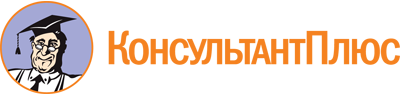 Приказ департамента по охране и использованию объектов животного мира правительства ЕАО от 30.09.2022 N 123
"Об общественном Совете при департаменте по охране и использованию объектов животного мира правительства Еврейской автономной области"
(Зарегистрировано в юридическом управлении аппарата губернатора и правительства ЕАО 30.09.2022 N 92)Документ предоставлен КонсультантПлюс

www.consultant.ru

Дата сохранения: 10.12.2022
 БатенковаОльга Александровна- заместитель председателя комиссии по вопросам экологии Общественной палаты Еврейской автономной области;БыстровСергей Иванович- индивидуальный предприниматель (по согласованию);ВедерниковаГалина Владимировна- исполнительный директор общества с ограниченной ответственностью "ЭкоПроф" (по согласованию);ПанинЮрий Александрович- руководитель общественной экологической организации Еврейской автономной области "Багульник" (по согласованию);ПаневинВиктор Михайлович- председатель общественной организации "Общество охотников и рыболовов Еврейской автономной области" (по согласованию).